Лекція 2 Сутність і зміст управлінської діяльності щодо державного управління інноваційним розвитком.Термін «інноваційна політика» уперше був використаний у доповіді «Технологічні нововведення: управління й умови здійснення» (так звана «доповідь Charpie»), підготовленій Міністерством торгівлі США в 1967 р., але зміст поняття «інноваційна політика» як напрям державної політики стимулювання та підтримки інноваційних процесів у національній економіці в цій доповіді не був розкритий.Питання про сутність інноваційної політики, зокрема її методологічних та управлінських засад, мають дискусійний характер, що віддзеркалює розбіжності загальних поглядів науковців та практиків щодо ролі держави в економічній системі.Інноваційна політика, в широкому розумінні, поєднує науку, техніку, економіку, підприємництво та управління. В свою чергу інноваційна політика підприємства як наука сформувалась на основі вимог практичної економічної діяльності суспільства у зв'язку з необхідністю переходити на інтенсивний шлях розвитку через обмеженість виробничих ресурсів і необмеженість зростаючих потреб суспільства.Під державною інноваційною політикою розуміють:- комплекс правових, організаційно-економічних та інших заходів держави, спрямованих на створення належних умов для розвитку інноваційних процесів в економіці, стимулювання впровадження результатів інноваційної діяльності у виробництво;- сукупність форм і методів діяльності держави, спрямованих на створення взаємопов'язаних механізмів інституційного, ресурсного забезпечення підтримки та розвитку інноваційної діяльності, на формування мотиваційних факторів активізації інноваційних процесів;- складову соціально-економічної політики, спрямованої на розвиток і стимулювання інноваційної діяльності, під якою розуміється створення нової або удосконаленої продукції, нового або удосконаленого технологічного процесу, що реалізуються з використанням наукових досліджень, розробок, дослідно-конструкторських робіт або інших науково-технічних досягнень;- різновид економічної політики, спрямованої на розробку та реалізацію комплексу заходів державного регулювання, стимулювання, планування, управління, підтримки та моніторингу інноваційних процесів в усіх суспільно-господарських сферах;- процес пошуку та комплекс заходів, що забезпечать конкурентоспроможність підприємства у довготривалому періоді і включають у себе розробку інноваційної стратегії та рішення тактичних завдань щодо реалізації попиту споживачів на інноваційну продукцію;- сукупність взаємопов’язаних, взаємообумовлених та спільно спрямованих форм, механізмів, інструментів, технологій впливу держави на процеси формування, розвитку та реалізації науково-технічного, технологічного та інноваційного потенціалу країни, які базуються на перспективних світових тенденціях науково-технологічного розвитку і вписуються у панівні фази сучасних промислово-технологічних хвиль.Варто звернути увагу на особливості державної інноваційної політики:по-перше, інноваційна політика є ширшим поняттям, ніж науково-технічна, яка традиційно зводиться до вибору пріоритетів у науці й техніці;по-друге, інноваційна діяльність тісно пов'язана з інвестиційною, тобто сукупністю практичних дій громадян, юридичних осіб і держави щодо реалізації інвестицій.Таблиця 1. Мета і принципи державної інноваційної політики відповідно до ст.3 Закону України «Про інноваційну діяльність»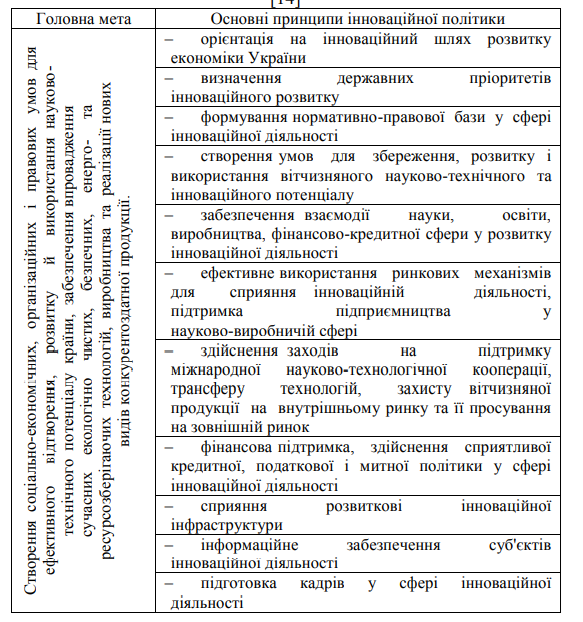 Основними складовими інноваційної політики держави є:- законодавче забезпечення;- формування й підтримка розвитку інноваційної інфраструктури;- прогнозування й планування інноваційного розвитку;-захист інтелектуальної власності; підтримка розвитку науки та освіти;- пільгове оподатковування суб’єктів господарювання, що здійснюють інноваційну діяльність;- державна фінансова підтримка науково-дослідної діяльності та інноваційної господарської діяльності;- формування сприятливого організаційного середовища.Інновації суттєвим чином пов’язані з циклічним розвитком економіки, бо вони започатковують нові технологічні уклади. Тому в інноваційній економіці держава відіграє важливу роль у здійсненні антициклічного регулювання економіки, згладжуванні циклічних коливань і пом’якшенні їх наслідків.Державна інноваційна політика здійснюється за такими напрямами:– сприяння зростанню інноваційної активності;– орієнтація на пріоритетну підтримку інновацій, які складають основу сучасного технологічного процесу;– узгодження державної інноваційної політики з ефективною конкуренцією в цій сфері;– захист інтелектуальної власності та інтересів національного інноваційного підприємництва;– сприяння регіональному, міжрегіональному і міжнародному співробітництву в інноваційній діяльності.Державна інноваційна політика має часовий та просторовий аспекти.Часовий аспект визначає дії держави у сфері інновацій на поточний момент і на довгострокову перспективу (рис. 1).Поточна інноваційна політика полягає в оперативному регулюванні інноваційної діяльності. За своєю сутністю заходи поточної інноваційної політики спрямовані на зміцнення інноваційного потенціалу підприємств, підвищення якості продукції та ефективності виробництва.Довгострокова інноваційна політика націлена, насамперед, на вирішення важливих загальноекономічних, міжгалузевих і внутрігалузевих завдань, які вимагають значних затрат часу, робочої сили та капіталу. Вона охоплює досить великий проміжок часу.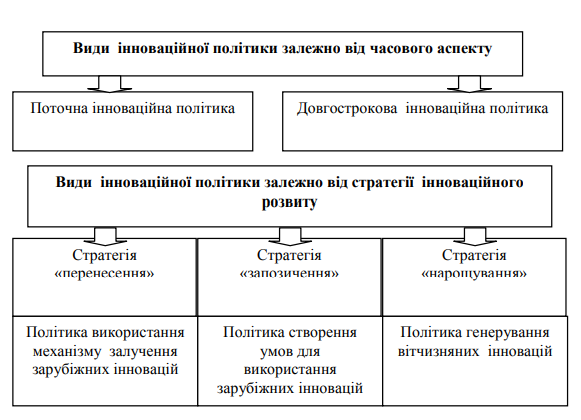 Рис.1. Види державної інноваційної політикиПросторовий аспект інноваційної політики визначає дії держави за головними напрямами впливу на економіку країни щодо створення умов для її загального соціально-економічного розвитку, формування стимулюючого законодавчого та інституційного середовищ для всіх суб'єктів інноваційного процесу.Особливості державної інноваційної політики визначаються стратегією інноваційного розвитку. У випадку реалізації стратегії «перенесення» – державна інноваційна політика націлена на використання механізмів залучення зарубіжних інновацій, їх адаптацію та на цій підставі формування національного інноваційного потенціалу. При реалізації стратегії «запозичення» – державна інноваційна політика передбачає створення умов для використання зарубіжних інновацій в економічний діяльності. Згідно зі стратегією «нарощування» визначальним принципом державного регулювання є генерування національних інновацій з обмеженим використанням інших джерел розвитку.Вихідні правові передумови державної інноваційної політики закладено в Конституції України, ст. 54 якої гарантує громадянам свободу наукової і технічної, а також інших видів творчості, захист інтелектуальної власності, їхніх авторських прав.Закон України «Про інноваційну діяльність» визначає правові та організаційно-економічні засади державного регулювання інноваційної діяльності, встановлює форми стимулювання державою інноваційних процесів, але не дає тлумачення поняття «державна інноваційна політика».Основні положення державної інноваційної політики та пріоритетні напрями державної підтримки інновацій задекларовані у «Концепції науково-технологічного та інноваційного розвитку України», що була схвалена Постановою Верховної Ради України у липні 1999 р., та є базовим нормативноправовим актом у сфері наукової та інноваційної діяльності.Пріоритетні напрями - це тематичні сфери науки і техніки, які мають першочергове значення для досягнення перспективних і поточних цілей соціально-економічного розвитку. Вони формуються під впливом національно-економічних, політичних, екологічних та інших чинників.Залежно від масштабу вирізняються глобальні (загальносвітові), міжнародні (система країн) і національні (окремі країни) пріоритети розвитку науки й техніки. Визначення пріоритетів, на реалізації яких зосереджуються максимально можливі ресурси і зусилля, є одним із найбільш дієвих механізмів будь-якої політики держави, в тому числі науково-технічної та інноваційної. Тож цілком логічно, що такий спосіб визначення провідних напрямів державного впливу був передбачений в ухваленому ще в 1991 р. Законі України «Про основи державної політики в сфері науки і науково-технічної діяльності» і відтворений у Законі України «Про наукову та науково-технічну діяльність» у 1998 р., та в ряді інших законів.Залежно від головного вектора руху вчені виділяють дві основні моделі державної інноваційної політики (рис.2):1) державна інноваційна політика, орієнтована на виконання науково-технічних програм і проектів загальнонаціонального значення (головною метою є сприяння розвитку галузей, що мають пріоритетне значення для країни);2) державна інноваційна політика, орієнтована на поширення науково-технічних знань.Виділяють наступні типи державної інноваційної політики:1. Державна інноваційна політика, що базується на розумінні інноваційного процесу як сукупності відокремлених стадій, при цьому використовуються переважно інструменти стимулюючого характеру, функції управління поділено між різними інститутами регулювання. 2. Державна інноваційна політика, що передбачає розширену участь держави в інноваційному забезпеченні економічного розвитку, державне стимулювання партнерства між інноваційними установами та промисловістю, при цьому інноваційна діяльність глибоко інституціоналізована.3. Державна інноваційна політика, націлена на формування зв’язків національної інноваційної системи з іншими складовими економічної системи держави, прискорений розвиток міжнародного та трансграничного співробітництва.4. Державна інноваційна політика технологічного поштовху, яка передбачає визначення державою пріоритетних напрямів науково-технологічного та інноваційного розвитку, розроблення різних державних програм, великі капіталовкладення у масштабні інноваційні проекти, використання інших прямих форм державної участі в регулюванні інноваційних процесів.5. Державна інноваційна політика ринкової орієнтації, що передбачає провідну роль ринкового механізму в розподілі ресурсів та визначенні напрямів розвитку науки і техніки, а також обмеження ролі держави в стимулюванні фундаментальних досліджень. Політика спрямована на створення сприятливого економічного клімату та розвитку інформаційного середовища для здійснення нововведень у фірмах, скорочення прямої участі держави в НДДКР і дослідженнях ринків, а також прямих форм регулювання, які перешкоджають стимулюванню ринкової ініціативи та ефективній перебудові ринку. Ця політика була пріоритетною в 70-ті роки XXст. у США, Німеччині, Японії; на початку 80-х років поворот до неї намітився у більшості розвинутих країн, а в середині 90-х років, з початком ринкових перетворень, — і в Україні.6. Державна інноваційна політика соціальної орієнтації, яка передбачає соціальне регулювання наслідків НТП – процеси прийняття рішень відбуваються із залученням широкої громадськості, рішення приймають за умов досягнення соціальнополітичного консенсусу. Такий варіант інноваційної політики не є основним, проте певні його елементи простежувалися у розвитку різних країн. Так, в 60-70-ті роки XX ст. соціально-економічним наслідкам впровадження нових технологій приділяли значну увагу в США; у Швеції ж надмірна соціальна зорієнтованість економічної та інноваційної політики зумовила певне відставання у розвитку від провідних країн світу. Отже цей тип інноваційної політики має бути поєднаний з іншими типами у співвідношенні, яке б не перешкоджало повноцінному економічному розвитку держави.7. Державна інноваційна політика, націлена на зміни економічної структури господарського механізму, що передбачає істотний вплив передових технологій на вирішення соціальноекономічних проблем, на зміну галузевої структури, взаємодію суб’єктів господарювання, рівень життя. Це потребує нових форм організації і механізмів управління розвитком науки і техніки, а також їх взаємодії. На сучасному етапі лише Японія послідовно дотримується такої політики, здійснюючи її паралельно з ринковою.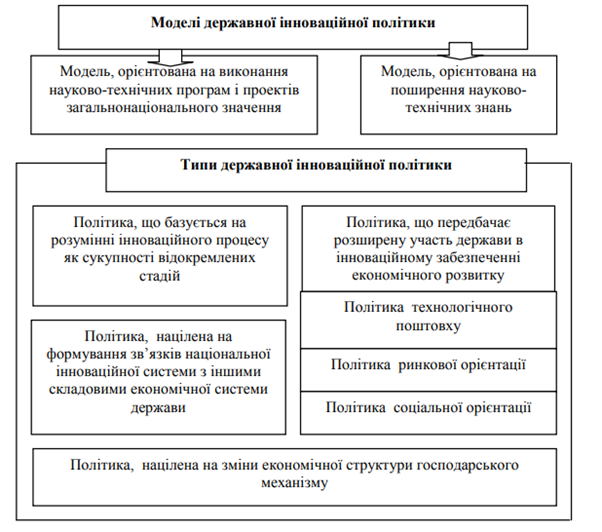  Рис.2. Моделі та типи державної інноваційної політикиДержавне регулювання інноваційної діяльності реалізується через цілеспрямований вплив органів державного управління на поведінку учасників ринкових відносин за допомогою прямих та опосередкованих механізмів правового та економічного регулювання з метою підвищення їх інноваційної активності, що в цілому має забезпечувати конкурентоспроможність національної продукції на світовому ринку, обороноздатність країни, покращувати екологічну ситуацію, сприяти розвитку венчурного підприємництва тощо.Відповідно до ст.3 Закону України «Про інноваційну діяльність» основними принципами державної інноваційної політики є: - орієнтація на інноваційний шлях розвитку економіки України; - визначення державних пріоритетів інноваційного розвитку;- формування нормативно-правової бази у сфері інноваційної діяльності;- створення умов для збереження, розвитку і використання вітчизняного науково-технічного та інноваційного потенціалу;- забезпечення взаємодії науки, освіти, виробництва, фінансово-кредитної сфери у розвитку інноваційної діяльності; - ефективне використання ринкових механізмів для сприяння інноваційній діяльності, підтримка підприємництва у науково-виробничій сфері;- здійснення заходів на підтримку міжнародної науково-технологічної кооперації, трансферу технологій, захисту вітчизняної продукції на внутрішньому ринку та її просування на зовнішній ринок;- фінансова підтримка, здійснення сприятливої кредитної, податкової і митної політики у сфері інноваційної діяльності;- сприяння розвиткові інноваційної інфраструктури;- інформаційне забезпечення суб'єктів інноваційної діяльності;- підготовка кадрів у сфері інноваційної діяльності.Об’єктами державної інноваційної політики виступають інноваційні процеси, пріоритетні напрями яких встановлені законодавством, і відповідні сегменти їх перебігу у сфері інноваційної діяльності.Суб’єктами державної інноваційної політики стають відповідно усі учасники інноваційних процесів на будь-якій їх фазі, якщо вони є провідниками державної інноваційної політики, зокрема, органи державної влади, що здійснюють підтримку їх генерації, розвитку та поширення в усіх галузях національної економіки.Предметом державної інноваційної політики є відносини, які виникають з приводу створення інновацій і їх упровадження в практику суспільного життя, а основним суб’єктом – законодавчі та виконавчі органи державної влади.Змістовне наповнення державної інноваційної політики включає комплекс цілеспрямованих економічних, політичних та організаційних заходів на різних рівнях національної економічної системи, скерованих на компенсацію недоліків та посилення дії ринкових механізмів; розвиток інноваційної інфраструктури підтримки генезису інноваційних процесів; компенсацію негативних екологічних впливів; удосконалювання галузевої структури виробництва; регулювання і стимулювання інноваційно-інвестиційної діяльності; формування вертикально та горизонтально інтегрально-інтегрованих структур (промисловофінансові групи, територіальні кластери, а також інші мережеві структури); заохочення малого та середнього бізнесу до інноваційної діяльності та інше.Багатофункціональне призначення ДІП зумовлено багатовимірною системою цілей, завдань політики, а також їх похідними - пріоритетами, стратегіями.Відповідно до ст.3 Закону України «Про інноваційну діяльність» головною метою державної інноваційної політики є створення належних умов для ефективного відтворення, розвитку й використання науково-технічного потенціалу країни, забезпечення впровадження сучасних екологічно чистих, безпечних, енерго- та ресурсозберігаючих технологій, виробництва і реалізації нових видів конкурентноздатної продукції.Мета державної інноваційної політики розкривається через її цілі.Основними цілями державної політики щодо розвитку інноваційної діяльності в Україні є забезпечення довгострокового сталого розвитку держави, формування економіки знань в Україні, розвиток та ефективне використання інноваційного потенціалу, а також матеріальних і фінансових ресурсів, спрямованих на створення наукоємних технологій, товарів (робіт, послуг), випуск наукомісткої, конкурентоспроможної продукції.Загальнодержавні цілі та завдання державної інноваційної політики в залежності від сфери діяльності поділяються наступним чином:1) у сфері інституціональної політики та державного управління ціллю ДІП, виступає розбудова інституціонального середовища, сприяння генерації та розвитку інноваційних процесів, що відповідає розбудові національної інноваційної системи і включає реалізацію наступних завдань:- прийняття відповідної законодавчої та нормативноправової бази сприяння генерації та поширенню інноваційним процесам в економіці та розвитку системи інститутів підтримки інноваційної діяльності;- формування на загальнодержавному, галузевих, регіональних рівнях науково та економічно обґрунтованих пріоритетів і стратегій інноваційного розвитку реального сектора економіки, що мають визначальний вплив на підвищення ефективності виробництв та конкурентоздатності продукції, утворення елементів вищих технологічних укладів;- впровадження фінансово-економічних, організаційних та мотиваційних механізмів, що мають сприяти розвиткові та поширенню інноваційних процесів в економіці, зокрема, запровадження дійових механізмів введення в господарський обіг об’єктів інтелектуальної власності, трансферу технологій, нагромадження капіталу та його освоєння на інноваційні перетворення виробництв (інноваційна реструктуризація);- забезпечення тісної інтеграції освіти, науки, виробництва, підприємництва з метою сприяння розвиткові інноваційних процесів, зокрема, розробити та впровадити дійові схеми вертикальної та горизонтальної інтеграції підприємств, наукових установ та фінансово!кредитних установ для організації випуску високотехнологічної та наукомісткої продукції тощо;2) у соціально-економічній, освітній та науково-технічній сферах основні ціль - органічне включення інноваційних факторів до соціально-економічного розвитку країни передбачає реалізацію таких завдань:- удосконалення на основі проблемно - орієнтованого підходу організаційно-функціональної структури науковотехнічного потенціалу за напрямами: оптимізації мережі державних науково-дослідних установ, створення нових проблемно орієнтованих прогресивних організаційних наукововиробничих та інноваційних структур, зокрема інжинірингових центрів, розширення недержавного сектора науково-технічної та інноваційної діяльності;- забезпечення за науково прогнозованими та економічно обґрунтованими напрямами науково-технічного прогресу випереджаючого розвитку науково-технічної сфери та системи вищої освіти, як витоків, відповідно, інноваційних процесів та підготовлених спеціалістів-учасників цих процесів;- формування інноваційної культури та системи інноваційних цінностей у суб’єктів інноваційної діяльності для вироблення на їх основі нового типу креативного, інноваційного мислення та запровадження мотиваційних чинників до активної інноваційної діяльності;- забезпечення підготовки спеціалістів і наукових кадрів вищої кваліфікації, перепідготовки та підвищення кваліфікації спеціалістів за перспективними науково-технологічними напрямами;- відродження творчої діяльності винахідників і раціоналізаторів виробництва;3) у сфері інтелектуальної, зокрема, промислової власності:- чітке та однозначне визначення об’єктів інтелектуальної власності - відкриттів, винаходів, промислових зразків, ноу-хау, програмних продуктів та інших об’єктів, створених у сфері наукової та науково-технічної діяльності;- визнання в якості суб’єктів інтелектуальної власності насамперед творчих осіб, які безпосередньо є авторами об’єктів прав інтелектуальної власності, а також державу або підприємства, якщо вони фінансували проведення НДДКР;- стимулювання економічної реалізації об’єктів прав інтелектуальної власності у вигляді інноваційного продукту через інноваційні процеси для отримання технологічної квазіренти, при цьому держава має налагодити оцінювання цих об’єктів і визначити правові рамки розподілу технологічної квазіренти від використання інноваційного продукту між його винахідником, виробником та державою;- забезпечення ефективного захисту об’єктів прав інтелектуальної власності при введенні їх у господарський обіг через інноваційні процеси;- запровадження обґрунтованого та економічно доцільного оцінювання об’єктів прав інтелектуальної власності як нематеріальних активів з відповідним підвищенням їх частки в структурі основного капіталу, особливо у промисловості;4) у реальному секторі економіки та у сфері структурної політики:- прискорення інноваційної реструктуризації виробництв за напрямами: їх інноваційного оновлення, адаптації до вимог конкурентного середовища, впровадження новітніх прогресивних технологій, зокрема, енерго-, ресурсозберігаючих технологій, зниження матеріаломісткості й енергоємності продукції, освоєння випуску конкурентоспроможної інноваційної продукції разом з модернізацією суміжних виробництв, а також запровадження інноваційного менеджменту;- подолання відставання та забезпечення прискореного розвитку сфери інформаційно-комунікаційних технологій та зв’язку, як ключового виробничого фактора п’ятого технологічного укладу економіки ХХІ століття;- прискорення розвитку наукомістких галузей, а також окремих виробництв, що є «точками зростання» прогресивного технологічного укладу або інноваційними лідерами за визначеними загальнодержавними, галузевими, регіональними інноваційними пріоритетами, що має забезпечити мультиплікаційне поширення технологічного впливу цих виробництв на інші суміжні виробництва та сфери діяльності;- забезпечення випереджаючого темпу розвитку машинобудівної, літакобудівної, суднобудівної, приладобудівної, електронної галузей, як найважливіших ланок промислового комплексу держави, що здатні забезпечити технологічний та інвестиційний прориви, а також створення на галузевому й регіональному рівнях обробних виробництв, які мають замкнуті технологічні цикли з виготовлення кінцевої інноваційної продукції з високою питомою вагою доданої вартості;- здійснення інноваційного технологічного переоснащення виробництв базових галузей економіки для зменшення їх енерго-, ресурсовитратності, техногенного навантаження на довкілля та підвищення конкурентоздатності їх продукції тощо;5) у сфері бюджетної, інвестиційної та фінансовокредитної політики:- формування «бюджету (або фонду) інноваційного розвитку» у складі Державного бюджету України з метою акумулювання коштів державних інвестиційних ресурсів для забезпечення реалізації державної інноваційної політики, зокрема встановлених законодавством стратегічних та загальнодержавних середньострокових пріоритетних напрямів інноваційної діяльності;- організація державної підтримки пріоритетним інноваційним процесам через відповідні інституції та шляхом застосування механізмів державного інвестування та пільгового кредитування з відшкодуванням з державного бюджету частини відсотків за банківськими кредитами малих та середніх підприємств, як структур, що відзначені підвищеною мобільністю та здатністю до розроблення та впровадження наукомісткої продукції;- забезпечення випереджаючого зростання обсягу інвестицій із усіх потенційно можливих джерел до інноваційної сфери діяльності, зокрема у рамках державно!приватного партнерства, порівняно з темпами зростання ВВП;- концентрація відповідних інвестиційних та фінансових ресурсів за розробленими інноваційними проектами та програмами реалізації визначених стратегічних та середньострокових загальнодержавних пріоритетів інноваційного розвитку економіки тощо;6) у сфері зовнішньої політики та торгівлі:- економічно доцільне включення у міжнародний розподіл праці науково-технологічного та виробничого комплексу, а також виробничої кооперації;- стимулювання експортної орієнтації високотехнологічних виробництв;- розширення участі України у міжнародних інноваційних програмах та проектах, зокрема, програмах Європейського Союзу з метою входження до єдиного Європейського наукового та інноваційного простору;- подолання сировинного характеру експортної продукції шляхом збільшення частки продукції високого ступеня переробки, що дозволить підвищити частку доданої вартості такої продукції та її споживчі властивості.Найважливішими завданнями інноваційної політики є розвиток інноваційного бізнес-середовища і накопичення інноваційного потенціалу економіки на підставі реалізації таких принципів, як ініціативність, прецизійність, інтерактивність, об’єктивізація.